Тюменская область Ханты-Мансийский Автономный Округ- ЮграМуниципальное автономное дошкольное образовательное учреждение«Детский сад «Снегурочка»Музыкальный руководитель: Кабанцева Лидия Николаевнаг. Югорск2011 г.«Магазин игрушек»Исходное положение — дети стоят по кругу. С помощью считалки выбирают нескольких ребят, которые будут исполнять роли игрушек — куклы, мяча, лошадки.Шла коза по мостикуИ махала хвостиком,Зацепила за перила,Прямо в речку угодила.Кто не верит, это он, Выходи из круга вон!Стакан,Стакан воды — Выйди ты.Выйди вон!Раз, два, три, четыре, пять,Мы собрались поиграть.К нам сорока прилетелаИ тебе водить велела!Слова игрушек и их движения все ребята знают заранее. Держась за руки, они идут по кругу и произносят:Дин-дин, дин-дин,Открываем магазинЗаходите, заходите.Выбирайте, что хотите!На меня вы посмотрите На часть «А» музыки А. Филиппенко дети останавливаются, а в центр круга выходит девочка — «кукла» и танцует. Окончив танец, говорит:И к себе домой возьмите.Буду вас любить и слушать,А зовут меня Катюша!Педагог спрашивает у детей: «Кто хочет купить куклу Катюшу?» Желающие поднимают руки. Ребенок, которого выберет взрослый, говорит с места:Я игрушку покупаюИ с собою забираю.Кукла:Прежде, чем меня забрать,Должен ты меня догнать.«Кукла» выбегает из круга, «покупатель» бежит за ней, стараясь поймать. Если он поймал «куклу», они оба становятся в общий круг. Если не догнал, то по очереди выходят другие «покупатели». Эта часть игры повторяется до тех пор, пока все-таки кто-нибудь не поймает «куклу».Дети, взявшись за руки, снова идут по кругу и приглашают в магазин:Дин-дин, дин-дин,Открываем магазин!Заходите, заходите,Выбирайте, что хотите!Звучит часть «Б» музыкального сопровождения. Ребята останавливаются, в центр круга выбегает мальчик — «мяч». Попрыгав под музыку, «мячик» говорит:Я прыгун — веселый мячик,Не люблю того, кто плачет,Не люблю того, кто плачет,А люблю того, кто скачет.Педагог спрашивает у детей: «Кто хочет купить мячик?»Игра повторяется: «покупатели» догоняют «мячик» так же, как и «куклу».Снова, взявшись за руки, играющие идут по кругу и приглашают в магазинДин-дин, дин-дин,Открываем магазин!Заходите, заходитеВыбирайте, что хотите!На часть «В» музыкального сопровождения в цента круга выбегает ребенок — «лошадка». Исполняет своя танец и с окончанием музыкального фрагмента говорит:Я конек не простой,Я конек заводной.Гоп-гоп, цок-цок,Забирай меня, дружок.Педагог спрашивает у детей: «Кто хочет купи лошадку?» И вновь игра повторяется: «покупатель» догоняет «лошадку».Можно продолжить игру, вводя другие персонажи! например кота:А я котик — Котофей,Хорошо ловлю мышей,Деткам песенки пою:«Баю-баюшки-баю».Но вот игрушки разобраны, каждый «покупатель» выходит со своей «игрушкой» в центр круга. Взявшись за руки, они образуют маленькие круги (получается рисунок «круг в круге»).Круги танцуют одновременно. После окончании танца каждый остается в своем круге. Все вместе:Дин-дин, дин-дин,Закрываем магазин.(В игре использованы стихи В. Болдыревой.)Игра "ПУХ"Дети стоят в кругу вокруг елки и говорят хором, или поютБелый пух, снежный пух, все-все-все в пуху вокруг (вытянувши руки вперед пружинят)Пух на шапках, пух - на шубках,Пух - на глазках, пух - на губках ((показывают все по тексту)Как щекотно! У-ух! (приседают)Кто щекочет? (спрашивает герой-Дед мороз и т д)Дети все- ПУХ! (встают на слово ПУХ! (звучит музыка, под которую дети танцуют, с окончанием замирают, делая фигуру)Герой угадывает какие фигуры построили дети."Ниже-ниже". Слова поются на мелодию польки. Дети стоят в кругу держась за руки и поют.Ниже-ниже-ниже-ниже, - (постепенно приседают)Ниже-ниже-хлоп-хлоп-хлоп. - (на хлоп... - хлопают)Выше-выше-выше-выше- -( Постепенно поднимаются )Выше-выше- хлоп-хлоп-хлоп. (по тексту)уже-уже-уже-уже, (идут в круг, держась за руки)Уже- уже, топ-топ-топ. (топают)шире-шире-шире-шире, (расходятся и топают в конце)Шире- шире, топ-топ-топ.(Далее игра повторяется заново но чуть сдвинутом темпе. И третий раз она поётся и играется очень быстро.)ИГРА – РАЗМИНКА «ШЕЛ КОЗЛЕНОК»Все слова принадлежат ведущемуДля разминки нашей нежно Повторять движенья дружно. Ты, (имя), не плошай – Слушай и изображай!(выходит ребёнок, чье имя было названо и изображает все, что говорит ведущий). Шел козленок по дорожке, Кудри кольцами да рожки, Он замерз и весь дрожал, А цветок во рту держал. Он глазами сильно хлопал И ногами громко топал. Было страшно, было туго! Тут козленок встретил друга…  (ведущий называет второго ребёнка). Шли козлята по дорожке, Кудри кольцами да рожки! Так замерзли и дрожали, А цветок во рту держали, И глазами сильно хлопали, И ногами громко топали! Было двум козлятам туго, Тут им встретилась подруга. (выходит третий человек, ребёнок и т.д. пока не надоест.) Хорошо теперь козлятам,  Славным маленьким ребятам! Им за все похлопать надо,  Был один, а стало стадо!Игра «Веселый оркестр»В игре участвует неограниченное количество человек. Выбирается дирижер, остальные участники делятся на балалаечников, гармонистов, трубачей, скрипачей и т. д, в зависимости от количества участвующих. По сигналу дирижера, который показывает на группу музыкантов, те на чинают «играть» на мотив любой известной песенки: балалаечники - «Трям, трям», скрипачи - «тили-тили», трубачи - «туру-ру», гармонисты - «тра-ля-ля». Сложность задания в том, что темп смены музыкантов постоянно увеличивается, дирижер указывает то на одну, то на другую группу, а если дирижер взмахивает двумя руками, то музыканты должны и «играть» все вместе. Можно усложнить выполнение задания, если дирижер сильно взмахивает рукой, то музыканты должны «играть» громко, а если чуть-чуть взмахнет, то музыканты «играют» тихо.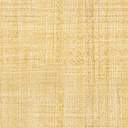 